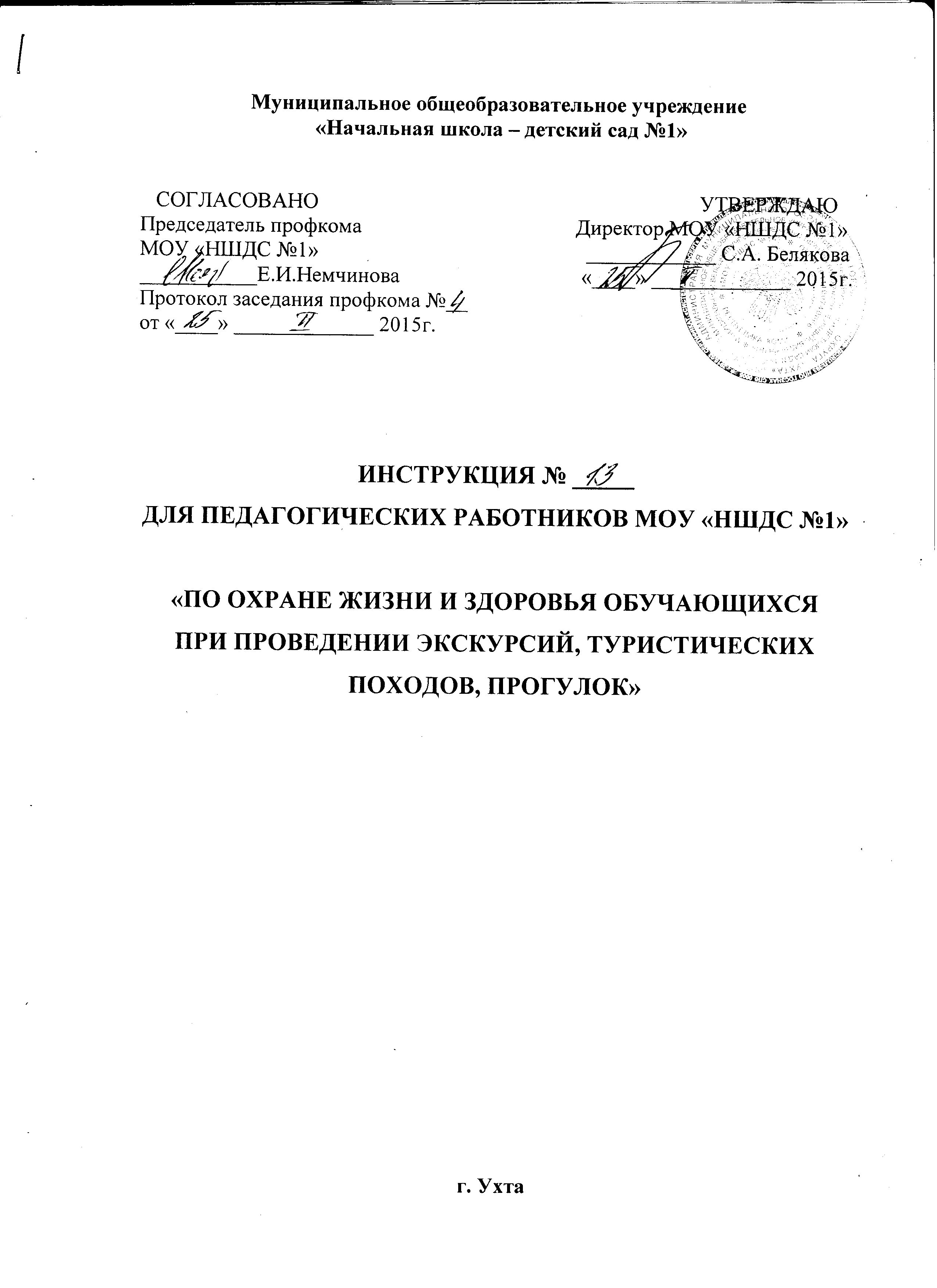 Общие положенияНастоящая инструкция направлена на охрану жизни и здоровья обучающихся при  проведении экскурсий, туристических походов, прогулок.Организация экскурсий, туристических походов, прогулок проводится в соответствии с планом, режимом дня обучающихся.При проведении экскурсий, туристских походов и прогулок необходимо  соблюдать правила поведения, установленные режимы передвижения и отдыха. При проведении экскурсий, туристских походов и прогулок возможно воздействие на их  участников следующих  опасных факторов:изменение установленного маршрута движения, самовольное оставление места расположения группы;потертости ног при неправильном подборе обуви;травмирования ног при передвижении вез обуви, а также без брюк или чулок;укусы ядовитыми животными, пресмыкающимися и насекомыми;    заражение желудочно-кишечными болезнями.К организации экскурсий, туристических походов и прогулок допускаются лица:- старше 18 лет;- не имеющие судимости;- прошедшие медицинский осмотр;- ознакомленные с Уставом МОУ «НШДС №1», «Правилами внутреннего трудового распорядка», «Должностной инструкцией» и другими локальными актами МОУ «НШДС №1»;- способные оказывать первую доврачебную помощь при получении травм и ушибов.1.4. К экскурсиям, туристским походам    и прогулкам допускаются дети дошкольного возраста и учащиеся с 1-го класса, прошедшие медицинский осмотр и не имеющие противопоказаний по состоянию здоровья. 1.5. При проведении  экскурсий, туристских походов и прогулок группу обучающихся должны сопровождать не менее двух взрослых.1.6. Для оказания первой медицинской помощи при травмах обязательно иметь медаптечку с набором необходимым медикаментов и перевязочных средств.1.7. При несчастном случае пострадавший или очевидец несчастного случая обязан немедленно сообщить руководителю экскурсии, туристского похода или прогулки.Требования безопасности пред проведением экскурсий, туристических походов, прогулокПриказом директора МОУ «НШДС №1» назначается лицо,  ответственные за проведение экскурсии, туристического похода или прогулки. Приказ доводится до сведения ответственных лиц под роспись.Заместитель директора по ВР проводит целевой инструктаж по охране жизни и здоровью обучающихся с ответственным лицом с записью в соответствующий журнал.Ответственное лицо обязано:- проверить маршрут следования на предмет безопасности;-оповестить родителей обучающихся о сроках, времени, месте нахождения в туристическом походе, экскурсии или прогулке;- проверить у обучающихся наличие удобной одежды и обуви, не стесняющие движение и соответствующую сезону и погоде; для предотвращения травм и укусов  брюки или чулки.Требования безопасности при проведении экскурсий, туристических походов,  прогулок3.1. Обучающиеся должны соблюдать дисциплину, выполнять все указания ответственного лица, самостоятельно не изменять установленный маршрут движения и не покидать место расположения группы.3.2. Общая продолжительность прогулки составляет 1-4 часа, а туристического похода, экскурсии, не должна превышать: для учащихся 1-4 классов – 1 день.3.3. Во время привалов во избежание ожогов и лесных пожаров не разводить костры.3.4. Не пробовать на вкус какие- либо растения, плоды и грибы.3.5. Не трогать руками ядовитых и опасных животных, пресмыкающихся, насекомых, растений и грибов, а также колючих растений и кустарников.При передвижении не снимать обувь  и не ходить босиком.Во избежание заражения желудочно-кишечными заболеваниями не пить  воду из открытых непроверенных водоёмов, использовать для этого питьевую воду из фляжки, которую необходимо брать с собой или кипячёную воду.Соблюдать правила личной гигиены, своевременно информировать руководителя туристского похода, экскурсии или экскурсии об ухудшении состояния здоровья или травмах. Уважать местные традиции и обычаи, бережно относиться к природе, памятникам истории и культуры, к личному и групповому имуществу.Требования безопасности в чрезвычайных ситуациях4.1. При укусе ядовитыми животными, пресмыкающимися, насекомыми немедленно оказать первую медицинскую помощь, отправить пострадавшего в ближайшее лечебное учреждение и сообщить об этом администрации МОУ «НШДС №1», родителям обучающегося.4.2. При получении травмы оказать первую помощь пострадавшему, при необходимости отправить его в ближайшее лечебное учреждение и сообщить об этом администрации учреждения, родителям обучающегося.Требования безопасности по окончании прогулки, туристского похода, экскурсии, экспедиции5.1. Проверить по списку наличие обучающихся в группе.5.2. Сообщить о возвращении группы администрации МОУ «НШДС №1».